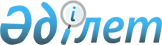 Лебяжі ауданының аумағында сайлау учаскелерін құру туралы
					
			Күшін жойған
			
			
		
					Павлодар облысы Лебяжі аудандық әкімінің 2009 жылғы 23 шілдедегі N 54 шешімі. Павлодар облысы Лебяжі ауданының Әділет басқармасында 2009 жылғы 12 тамызда N 12-9-94 тіркелген. Күші жойылды - Павлодар облысы Лебяжі ауданы әкімінің 2014 жылғы 26 наурыздағы N 1 шешімімен      Ескерту. Күші жойылды - Павлодар облысы Лебяжі ауданы әкімінің 26.03.2014 N 1 шешімімен.

      Қазақстан Республикасының 1995 жылғы 28 қыркүйектегi "Қазақстан Республикасындағы сайлау туралы" Заңының 21, 22-баптарына және 23-баптың 1, 2-тармақтарына сәйкес ШЕШЕМІН:



      1. Лебяжі ауданының аумағында қосымшаға сәйкес сайлау учаскелерi құрылсын.



      2. Бұл шешім алғаш ресми жарияланғаннан кейін он күнтізбелік күн өткен соң қолданысқа енгізілсін.



      3. Осы шешiмнiң орындалуын бақылау аудан әкiмi аппаратының басшысы А. Ж. Қасымоваға жүктелсiн.      Аудан әкімі                                С. Әпсалықов      Келісілді:      Лебяжі аумақтық сайлау

      комиссиясының төрағасы                    А. Смакотин      2009 жылғы «        » шілде      Лебяжі аумақтық сайлау

      комиссиясының төзағасы                     А. Смакотин      2009 жылғы 20 шілде

Аудан әкімінің 2009 жылғы

23 шілдедегі N 54 шешіміне

қосымша              1. N 314 сайлау учаскесі, Ямышев селосы шекарасында, Ямышев жалпы орта білім беру мектебінің ғимараты, тел. 20-2-30;

      2. N 315 сайлау учаскесі, Тілектес селосы шекарасында, Тілектес жалпы орта білім беру мектебінің ғимараты, тел. 20-3-46;

      3. N 316 сайлау учаскесі, Қызылқоғам селосы шекарасында, Сатыбалдин жалпы орта білім беру мектебінің ғимараты, тел. 20-2-11;

      4. N 317 сайлау учаскесі, Черное селосы шекарасында, Потанин жалпы орта білім беру мектебінің ғимараты, тел. 25-3-72;

      5. N 318 сайлау учаскесі, Шәмші селосы шекарасында, Шәмші бастауыш мектеп ғимараты, тел. 25-2-52;

      6. N 319 сайлау учаскесі, Шабар селосы шекарасында, Абай атындағы жалпы орта білім беру мектебінің ғимараты, тел. 21-7-04;

      7. N 320 сайлау учаскесі, Әйтей селосы шекарасында, Ленин жалпы негізгі мектебінің ғимараты, тел. 21-5-99;

      8. N 321 сайлау учаскесі, Жаңатаң селосы шекарасында, Жаңатан жалпы негізгі мектебінің ғимараты, тел. 21-5-16;

      9. N 322 сайлау учаскесі, Жамбыл селосы шекарасында, Жамбыл жалпы орта білім беру мектебінің ғимараты, тел. 29-5-10;

      10. N 323 сайлау учаскесі, Аққу селосы Вс.Иванов, Ленин, Абай, Пушкин, Иса Байзақов, Киров, Жамбыл, Новая, Южная, Гагарин, Амангелді 3-71, Тәшімов 3-109 көшелерінің шекарасында, Лебяжі қазақ жалпы орта білім беру мектебінің ғимараты, тел. 21-0-47;

      11. N 324 сайлау учаскесі, Бесқарағай селосы шекарасында, Бесқарағай жалпы орта білім беру мектебінің ғимараты, тел. 30-3-45;

      12. N 325 сайлау учаскесі, Шарбақты селосы шекарасында, Шарбақты жалпы орта білім беру мектебінің ғимараты, тел. 24-4-96;

      13. N 326 сайлау учаскесі, Төсағаш селосы шекарасында, Зорь-Октябрь жалпы орта білім беру мектебінің ғимараты, тел. 24-3-16;

      14. N 327 сайлау учаскесі, Қазы селоларының Степная 1, 3, Иса Байзақов 2-4, Ленин 1-31, Механизатор 1-2, Хамзин 5,6,12, Первомай 1-10, Мир 1-5, 70 лет Казахстана 1-13, Жамбыл 1, 2 көшелерінің шекарасында, Қазы жалпы орта білім беру мектебінің ғимараты, тел. 26-3-31;

      15. N 328 сайлау учаскесі, Малыбай селосы шекарасында, Малыбай жалпы орта білім беру мектебінің ғимараты, тел. 27-2-70;

      16. N 329 сайлау учаскесі, Қазантай селосы шекарасында, Қазантай жалпы негізгі мектебінің ғимараты, тел. 27-2-61;

      17. N 330 сайлау учаскесі, Майқарағай селосы шекарасында, Майқарағай жалпы орта білім беру мектебінің ғимараты, тел. 28-3-46;

      18. N 331 сайлау учаскесі, Шоқтал селосы шекарасында, Амангелді жалпы негізгі мектебінің ғимараты, тел. 23-2-75;

      19. N 332 сайлау учаскесі, Қорт селосы шекарасында, Уахатов атындағы жалпы орта білім беру мектебінің ғимараты, тел. 28-3-98;

      20. N 333 сайлау учаскесі, Жабағылы селосы шекарасында, Жабағылы жалпы негізгі білім беру мектебінің ғимараты, тел. 28-4-44;

      21. N 334 сайлау учаскесі, Шақа селосы шекарасында, Шақа жалпы орта білім беру мектебінің ғимараты, тел. 23-2-30;

      22. N 335 сайлау учаскесі, Восточное селосы шекарасында, Баймолдин атындағы жалпы орта білім беру мектебінің ғимараты, тел.824222337;

      23. N 336 сайлау учаскесі, Тақыр селосы шекарасында, Тақыр жалпы орта білім беру мектебінің ғимараты, тел. 824222367;

      24. N 337 сайлау учаскесі, Тереңкөл селосы шекарасында, Тереңкөл жалпы орта білім беру мектебінің ғимараты, тел. 20-2-30;

      25. N 338 сайлау учаскесі, Аққу селосы Степная, 30 лет Целины, Мелиоратор, Баймағамбетов, Космонавтар, Энтузиаст, Хамзнн, Шарапиденов, Уәлиханов, Мир, Амангелді 72-107, Тәшімов 110-112 көшелерінің шекарасында, аудандық Мәдениет Үйінің ғимараты, тел.21-1-60;

      26. N 568 сайлау учаскесі, Аққу селосы Советская 1-3, 5-20, Ыдырысханов 1-3, 5-8, 10, 16-23, 25-26, 28-31, 35-37, 40, 46, 48 көшелерінің шекарасында N28 кәсіптік лицейдің ғимараты, тел. 21-2-74;

      27. N 569 сайлау учаскесі, Қазы селоларының Целинная 1, 2, Школьная 1-6, 12, Сәтпаев 1-9, Вс.Иванов 1, 2, 7, 10, 11, Маметова 1-10 көшелерінің шекарасында, селолық мәдениет үйінің ғимараты, тел.26-3-15.
					© 2012. Қазақстан Республикасы Әділет министрлігінің «Қазақстан Республикасының Заңнама және құқықтық ақпарат институты» ШЖҚ РМК
				